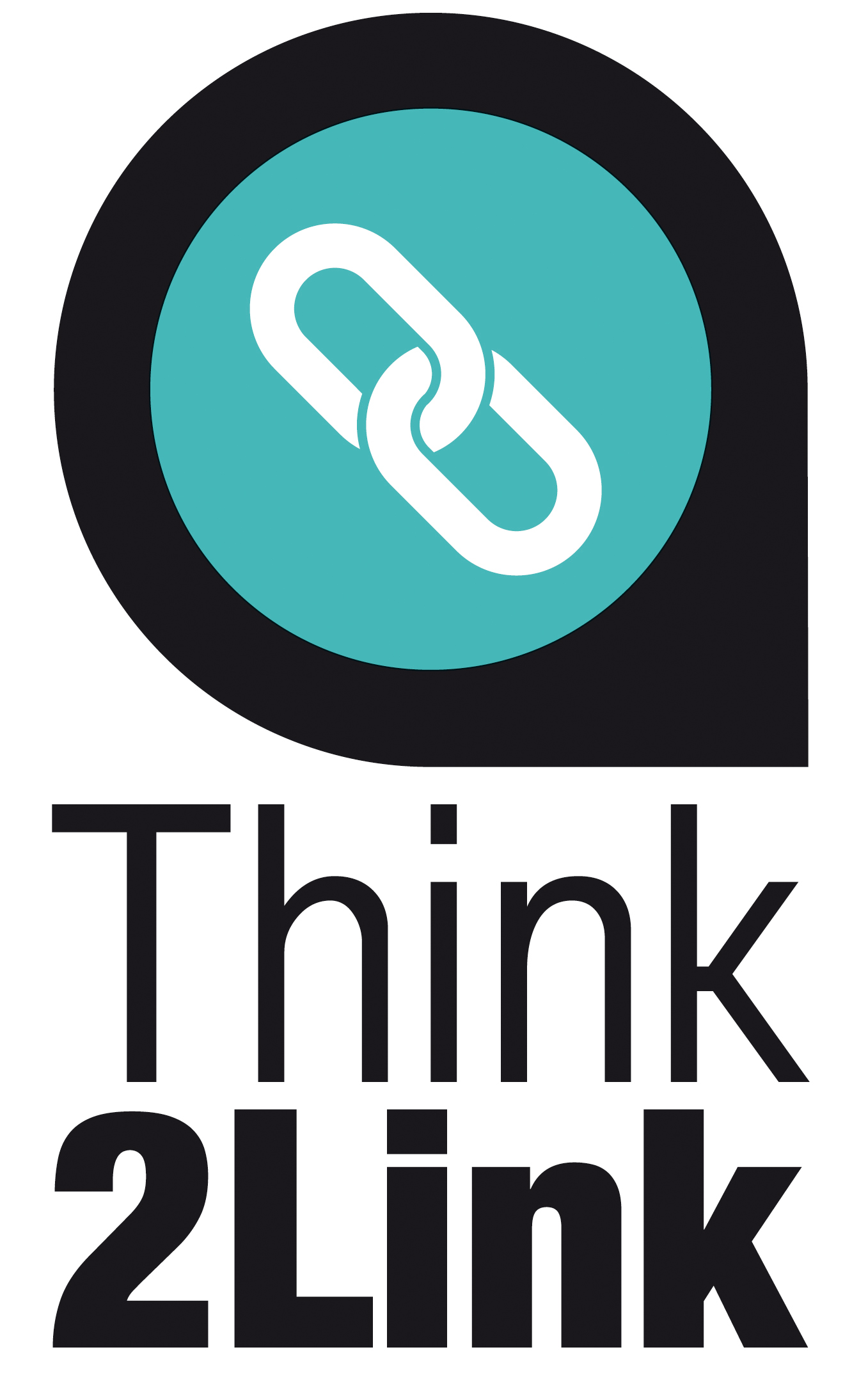 BeleidsplanHaarlem, oktober 2014Stichting Think2LinkSchneevoogtstraat 1 zw2012 XE Haarlem0652751456info@think2link.nlwww.think2link.nlKVK-nr: 61349828RSIN: 854307369Bestuursvoorzitter: dhr. R. van DijkSecretaris/penningmeester: dhr. J. ArnoldDirecteur: mevr. A. Brokerhof1. IntroductieDe Stichting Think2Link wenst door middel van dit beleidsplan duidelijk te maken waar zij voor staat en hoe zij dit wenst te bereiken. Het beleidsplan is publiekelijk toegankelijk zodat de stichting  haar ambities breed kan uitdragen en de maatschappelijke wenselijkheid voor iedereen kan onderstrepen.In dit beleidsplan bespreken we eerst onze filosofie en uitgangspunten. Daarna volgen doelstelling, projecten en samenwerkingspartners. Tenslotte wordt het financiële beleid van de stichting verantwoord. 2. Filosofie en uitgangspuntenWe leven in een voornamelijk materiële en individualistische wereld waarin presteren vaak de overhand heeft. Om tegenwicht te bieden zijn processen van bewustwording  en persoonlijke ontwikkeling nodig. Je kunt een ander pas begrijpen als je ook bewust nadenkt over wie jij bent en wat jij belangrijk vindt. Ook kennisoverdracht draagt bij aan die bewustwording van jezelf en anderen. Het woord ‘Think’ (denk) uit de naam Think2Link slaat hierop terug. Het tweede deel ‘Link’ slaat terug op het verbinden van mensen. Om tot een samenleving te komen waar respect, tolerantie en sociale cohesie vanzelfsprekend zijn, dienen mensen elkaar leren begrijpen en op een goede constructieve manier met elkaar(s ideeën) in aanraking komen.Dit vraagt om duurzame, creatieve, bevlogen ideeën en initiatieven. Stichting Think2Link helpt deze om te zetten in praktische projecten en deze financieel te steunen. Bij het realiseren van steun houdt de stichting de volgende uitgangspunten in gedachten:Think2Link wil bijdragen aan een samenleving waarin deelnemers elkaar begrijpen en respecterenThink2Link gelooft in de kracht van verbindenThink2Link wil investeren in de samenleving van de toekomstThink2Link vindt dat kwetsbare mensen extra steun en aandacht verdienenBij alle projecten die Think2Link ondersteunt wordt rekening gehouden met innovatie en duurzaamheid3. Doelstelling en bestuurDe filosofie van Stichting Think2Link komt tot uiting in de volgende doelstelling zoals in de statuten geformuleerd:De Stichting heeft ten doel het ondersteunen van projecten die respect, tolerantie en sociale cohesie bevorderen, en voorts al hetgeen met een en ander rechtstreeks of zijdelings verband houdt of daartoe bevorderlijk kan zijn, alles in de ruimste zin des woords.De stichting tracht haar doel te verwezenlijken door kennisoverdracht, bewustwording, persoonlijke ontwikkeling en het leggen van verbindingen tussen mensen en groepen ongeacht hun religie of levensovertuiging. Zij richt zich daarbij op alle deelnemers aan de samenleving, met name op kinderen, jongeren en kwetsbare groepen.De stichting beoogt niet het maken van winst. Het is de stichting wel toegestaan commerciële activiteiten te verrichten mits deze activiteiten worden verricht ter bevordering van het doel van de stichting.*Inkomsten uit commerciële activiteiten dienen binnen redelijke termijn ten goede te komen aan het doel van de stichting.In de praktijk krijgt deze opsomming een pluriforme en kleurrijke invulling. Steeds wordt gekeken waar Think2Link het beste kan inhaken op een steeds veranderende maatschappij en de behoeftes die daaruit ontstaan.De stichting kiest voor kinderen en jongeren als doelgroep omdat zij de samenleving van de toekomst vormen. Met de activiteiten van de stichting wordt getracht daaraan een bijdrage te leveren. Daarnaast richt de stichting zich op kwetsbare groepen, zowel in sociaal-, financieel- en welzijnsopzicht.Het bestuur van Think2Link bestaat bij oprichting uit twee personen. Een derde bestuurslid wordt per direct gezocht. De bestuursleden ontvangen geen vergoeding, financieel of anderszins, voor de activiteiten die ze voor de stichting verrichten. Wel kunnen zij gemaakte kosten declareren als vooraf is afgesproken dat deze kosten worden gemaakt. Voor de uitvoerende taken van de stichting is een directeur gevolmachtigd om (financieel) te handelen in naam van de stichting. Meer informatie over de samenstelling van het bestuur en de directie staat op de website van de stichting (www.think2link.nl).4. Werkzaamheden en projectenDe projecten die Stichting Think2Link ondersteunt moeten aan een aantal voorwaarden voldoen. Projecten die de stichting steunt:passen binnen de doelstelling van de stichtingpassen in een duurzaam beleiddragen bij aan een betere samenlevingzijn niet politiek gekleurdzijn niet gekoppeld aan een specifieke religie of levensbeschouwingfocussen zich op kinderen, jongeren of kwetsbare groepenDe ondersteuning van projecten die door derden worden uitgevoerd, vindt plaats op basis van een overeenkomst met de betreffende partij waarin de voorwaarden voor de uitvoering van het project tevoren worden vastgelegd.Projectaanvragen zullen door het bestuur worden beoordeeld op basis van dit beleidsplan en de statuten enerzijds en op basis van de desbetreffende projectplannen, de motivatie van de aanvragers en eventuele feedback van andere fondsen of adviseurs anderzijds. Het bestuur voert daarbij een vooruitstrevend beleid en is bereid buiten gebaande paden te treden en innoverend te werk te gaan, zonder daarbij financiële risico’s te nemen.5. PartnersSamenwerken is voor Think2Link belangrijk. De stichting werkt op verschillende terreinen en manieren samen om op deze manier initiatieven goed te kunnen ondersteunen. De samenwerking kan zowel formeel als informeel van aard zijn. Het uitgangspunt hierbij is dat de samenwerking ten goede komt aan het doel van de stichting.Omdat de stichting Think2Link maatschappelijk verantwoord ondernemen hoog in het vaandel heeft staan, is zij als lid aangesloten bij MVO-Nederland.De stichting zoekt samenwerking met fondsen, instellingen en bedrijven die de doelen van Think2Link onderschrijven. Hiermee bouwt de stichting aan een breed netwerk van organisaties, bedrijven, groepen en personen om (financieel) draagvlak te creëren voor de projecten die de stichting ondersteunt.  6. Financieel beleidHet vermogen van de stichting wordt gevormd door schenkingen, subsidies, donaties en andere baten. De bestuursleden alsmede de directeur zetten zich actief in om financiers te vinden voor de te ondersteunen projecten. Zij zetten hun eigen netwerk in en boren nieuwe bronnen aan.Voor het beheer van het geld (de lopende rekening) zal een rekening worden geopend (TRIODOS). Er wordt niet gestreefd naar het opbouwen van een vermogen. De stichting heeft tot doel om het verworven vermogen in te zetten binnen de doelstelling van de stichting. Vanwege de uitvoerende functie van de directeur is in de volmacht vastgelegd dat de directeur de volgende bevoegdheden heeft:namens de stichting overeenkomsten aan te gaan en hierover achteraf te rapporteren aan het bestuur, indien uit de overeenkomst geen financiële verplichtingen voor de stichting voortvloeien,namens de stichting overeenkomsten aan te gaan met een financiële verplichting na schriftelijk akkoord van tenminste één bestuurslid,zelfstandig de bankrekening(en) van de stichting te beheren tot een maximum transactiebedrag van €10.000,-Voor transacties hoger dan €10.000,- is er goedkeuring nodig van tenminste één bestuurslid.Jaarlijks wordt door het bestuur van de stichting verantwoording afgelegd over het beheer en besteding van de middelen van de stichting. Dit gebeurt in de vorm van een jaarverslag alsmede een schriftelijke toelichting met de plannen voor het jaar daarop. In deze stukken is een balans en een staat van baten en lasten opgenomen. Voor optimale transparantie laat de stichting haar cijfers controleren door een onafhankelijke accountant. Subsidieverstrekkers worden actief geïnformeerd over de voortgang van de projecten en het beleid van de stichting. Ze krijgen elk jaar het jaarverslag toegestuurd. Het jaarverslag zal ook op de website gepubliceerd worden zodat het toegankelijk is voor overige betrokkenen. 